FEBRERO 2016 EN EL CCXVExposiciones TemporalesLA ASOCIACIÓN MEXICANA EN PRO DE LA DIVERSIDAD A.C.Y LA SECRETARÍA DE CULTURA DE LA CIUDAD DE MÉXICO A TRAVÉS DELCENTRO CULTURAL XAVIER VILLAURRUTIAINVITAN A LA INAUGURACIÓN DEL:MURAL POR LA DIVERSIDAD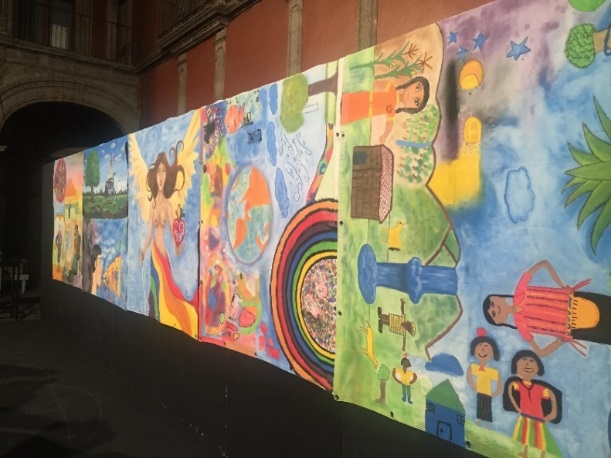 Resultado del Taller impartido en 2015 y dirigido a personas con discapacidad, Adultos en Plenitud, Comunidad LGBTTTI, Niños en Riesgo de Calle y Grupos Indígenas.SÁBADO 6 DE FEBRERO/ 13:00 HORAS / GALERÍAENTRADA LIBRE / ¡CUPO LIMITADO!=============================================================MARZO 2016 EN EL CCXVASOCIACIÓN MEXICANA EN PRO DE LA DIVERSIDAD A.C. Y LA SECRETARÍA DE CULTURA DE LA CIUDAD DE MÉXICO A TRAVÉS DEL CENTRO CULTURAL XAVIER VILLAURRUTIAPRESENTANFEMINEIDAD DIVERSAExposición: Pictórica, Fotográfica e Ilustración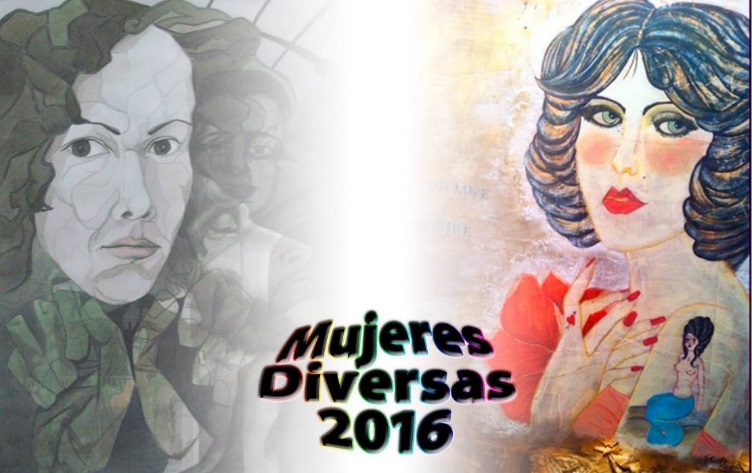 Exposición multidisciplinaria en la cual la mujer es visibilizada en una gran diversidad a través de la pintura, grabado, ilustración y fotografía.La exposición Femineidad Diversa está conformada por los artistas plásticos Denise Taborn, Rosa Ilescas y Gorky Highest, los cuales a través de su técnica artística han mostrado las diferentes facetas de la mujer.INAUGURACIÓN: JUEVES 3 DE MARZO/ 19:00 HORAS/ GALERIA DE CCXVENTRADA LIBRE / ¡CUPO LIMITADO!==============================================================PROGRAMACIÓN SUJETA A CAMBIOS